บันทึกข้อความ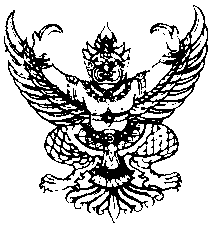 ส่วนราชการ วิทยาลัยนวัตกรรมและการจัดการ มหาวิทยาลัยราชภัฏสงขลา โทร. 1079ที่   	               	  		  	    วันที่  15 สิงหาคม 2564เรื่อง  	แผนงานและช่องทางกำกับติดตามผลปฏิบัติงานการทำงานที่บ้าน เรียน		คณบดีวิทยาลัยนวัตกรรมและการจัดการแผนการปฏิบัติงานและรายละเอียดเพื่อการกำกับติดตาม			ทั้งนี้ ในกรณีที่วิทยาลัย/มหาวิทยาลัยมีงานราชการที่ข้าพเจ้าจำเป็นต้องมาปฏิบัติงานในมหาวิทยาลัย ข้าพเจ้าพร้อมสำหรับการเรียกตัวเข้ามาปฏิบัติงานยังมหาวิทยาลัยได้ทันที ข้าพเจ้ารับทราบแนวปฏิบัติและการมอบหมายภาระงานการขออนุญาตทำงานที่บ้าน (Work from Home) แล้วเป็นอย่างดี หากข้าพเจ้าไม่สามารถแสดงผลงานตามที่ตกลงไว้ตามแผนปฏิบัติงาน ขอให้คณะพิจารณาให้หักลบตามสัดส่วนแล้วนำวันส่วนเกินเป็นวันลากิจหรือลาพักผ่อนต่อไป พร้อมขอรับรองว่าข้อมูลที่ได้แจ้งไว้ทั้งหมดเป็นความจริงทุกประการจึงเรียนมาเพื่อโปรดพิจารณาอนุญาตลงชื่อ..........(ลงลายเซ็นต์ดิจิตอล)..............  (…………..(ตำแหน่ง ชื่อ นามสกุล)………….)การขออนุญาตทำงานที่บ้านการกำกับติดตามผลการปฏิบัติงานลำดับที่ตารางที่ 1ชื่อ-นามสกุลชื่อ-นามสกุลตำแหน่ง ชื่อ นามสกุลตำแหน่ง ชื่อ นามสกุลตำแหน่ง ชื่อ นามสกุลตำแหน่ง ชื่อ นามสกุลตำแหน่ง ชื่อ นามสกุลประกาศมหาวิทยาลัยประกาศมหาวิทยาลัยมาตรการและการเฝ้าระวังการระบาดของโรคติดเชื้อไวรัสโคโรนา 2019 (COVID 19) ระลอกใหม่ (ฉบับที่ 8/2564) วันที่ 6 สิงหาคม พ.ศ. 2564มาตรการและการเฝ้าระวังการระบาดของโรคติดเชื้อไวรัสโคโรนา 2019 (COVID 19) ระลอกใหม่ (ฉบับที่ 8/2564) วันที่ 6 สิงหาคม พ.ศ. 2564มาตรการและการเฝ้าระวังการระบาดของโรคติดเชื้อไวรัสโคโรนา 2019 (COVID 19) ระลอกใหม่ (ฉบับที่ 8/2564) วันที่ 6 สิงหาคม พ.ศ. 2564มาตรการและการเฝ้าระวังการระบาดของโรคติดเชื้อไวรัสโคโรนา 2019 (COVID 19) ระลอกใหม่ (ฉบับที่ 8/2564) วันที่ 6 สิงหาคม พ.ศ. 2564มาตรการและการเฝ้าระวังการระบาดของโรคติดเชื้อไวรัสโคโรนา 2019 (COVID 19) ระลอกใหม่ (ฉบับที่ 8/2564) วันที่ 6 สิงหาคม พ.ศ. 2564มาตรการและการเฝ้าระวังการระบาดของโรคติดเชื้อไวรัสโคโรนา 2019 (COVID 19) ระลอกใหม่ (ฉบับที่ 8/2564) วันที่ 6 สิงหาคม พ.ศ. 2564มาตรการและการเฝ้าระวังการระบาดของโรคติดเชื้อไวรัสโคโรนา 2019 (COVID 19) ระลอกใหม่ (ฉบับที่ 8/2564) วันที่ 6 สิงหาคม พ.ศ. 2564ที่พำนักที่พำนัก(บ้านเลขที่ ซอย ถนน ตำบล อำเภอ จังหวัด)(บ้านเลขที่ ซอย ถนน ตำบล อำเภอ จังหวัด)(บ้านเลขที่ ซอย ถนน ตำบล อำเภอ จังหวัด)(บ้านเลขที่ ซอย ถนน ตำบล อำเภอ จังหวัด)(บ้านเลขที่ ซอย ถนน ตำบล อำเภอ จังหวัด)(บ้านเลขที่ ซอย ถนน ตำบล อำเภอ จังหวัด)(บ้านเลขที่ ซอย ถนน ตำบล อำเภอ จังหวัด)ที่ปฏิบัติงานที่ปฏิบัติงาน(บ้านเลขที่ ซอย ถนน ตำบล อำเภอ จังหวัด)(บ้านเลขที่ ซอย ถนน ตำบล อำเภอ จังหวัด)(บ้านเลขที่ ซอย ถนน ตำบล อำเภอ จังหวัด)(บ้านเลขที่ ซอย ถนน ตำบล อำเภอ จังหวัด)(บ้านเลขที่ ซอย ถนน ตำบล อำเภอ จังหวัด)(บ้านเลขที่ ซอย ถนน ตำบล อำเภอ จังหวัด)(บ้านเลขที่ ซอย ถนน ตำบล อำเภอ จังหวัด)โทรโทร(เบอร์มือถือ)(เบอร์มือถือ)(เบอร์มือถือ)(ID Line)(ID Line)(E-mail)(E-mail)ช่วงเวลาขออนุญาตช่วงเวลาขออนุญาตเริ่มต้น16 สิงหาคม 256416 สิงหาคม 2564สิ้นสุด30 กันยายน 2564ระยะเวลา46 วันภาระงานแผนการปฏิบัติงานแผนการปฏิบัติงานแผนการปฏิบัติงานแผนการปฏิบัติงานแผนการปฏิบัติงาน1. งานสอน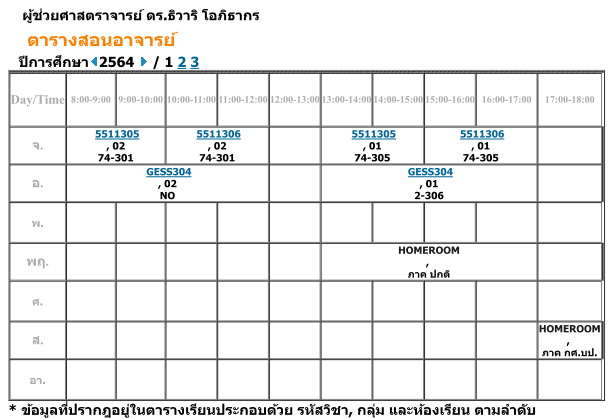 รหัส Google classroom (โปรดแจ้ง มคอ. 3 ไว้ใน Google classroom)รหัส Google classroom (โปรดแจ้ง มคอ. 3 ไว้ใน Google classroom)รหัส Google classroom (โปรดแจ้ง มคอ. 3 ไว้ใน Google classroom)รหัส Google classroom (โปรดแจ้ง มคอ. 3 ไว้ใน Google classroom)รหัส Google classroom (โปรดแจ้ง มคอ. 3 ไว้ใน Google classroom)GESS304 ศาสตร์พระราชาเพื่อการพัฒนาที่ยั่งยืนศาสตร์พระราชาเพื่อการพัฒนาที่ยั่งยืนกลุ่ม 01wghs7bqงานนิเทศงานนิเทศ(รูปแบบ/สถานที่)(รูปแบบ/สถานที่)(กำหนดเสร็จ/วันที่ปฏิบัติงาน)2. งานวิจัย บทความตีพิมพ์ บทความตีพิมพ์(ชื่อบทความที่กำลังเขียน)(ชื่อบทความที่กำลังเขียน)(กำหนดส่ง) บทความประชุมวิชาการ บทความประชุมวิชาการ(ชื่อบทความที่กำลังเขียน)(ชื่อบทความที่กำลังเขียน)(กำหนดส่ง) โครงการวิจัย โครงการวิจัย(ชื่อโครงการที่กำลังดำเนินงาน)(ชื่อโครงการที่กำลังดำเนินงาน)(กำหนดส่ง) Proposal Proposal(ชื่อโครงการที่กำลังร่าง)(ชื่อโครงการที่กำลังร่าง)(กำหนดส่ง) เอกสารประกอบการสอน เอกสารประกอบการสอน(ชื่อวิชาที่กำลังเขียน)(ชื่อวิชาที่กำลังเขียน)(กำหนดส่ง) เอกสารคำสอน เอกสารคำสอน(ชื่อวิชาที่กำลังเขียน)(ชื่อวิชาที่กำลังเขียน)(กำหนดส่ง) ตำรา ตำรา(ชื่อวิชาที่กำลังเขียน)(ชื่อวิชาที่กำลังเขียน)(กำหนดส่ง) หนังสือ หนังสือ(ชื่อหนังสือที่กำลังเขียน)(ชื่อหนังสือที่กำลังเขียน)(กำหนดส่ง) อื่น ๆ (ระบุงาน/โครงการ เช่น สื่อ งานสร้างสรรค์ สิ่งประดิษฐ์ สิทธิบัตร ฯลฯ) อื่น ๆ (ระบุงาน/โครงการ เช่น สื่อ งานสร้างสรรค์ สิ่งประดิษฐ์ สิทธิบัตร ฯลฯ)(ชื่องาน/โครงการที่กำลังดำเนินงาน)(ชื่องาน/โครงการที่กำลังดำเนินงาน)(กำหนดส่ง)3. งานบริการวิชาการ ผู้รับผิดชอบ ผู้รับผิดชอบ(ชื่อโครงการที่กำลังดำเนินงาน)(ชื่อโครงการที่กำลังดำเนินงาน)(กำหนดเสร็จ/วันที่ปฏิบัติงาน) ผู้ร่วมโครงการ ผู้ร่วมโครงการ(ชื่อโครงการที่กำลังดำเนินงาน)(ชื่อโครงการที่กำลังดำเนินงาน)(กำหนดเสร็จ/วันที่ปฏิบัติงาน) วิทยากร วิทยากร(คำสั่งเลขที่ เรื่อง หรือ ชื่องาน/โครงการที่กำลังดำเนินงาน)(คำสั่งเลขที่ เรื่อง หรือ ชื่องาน/โครงการที่กำลังดำเนินงาน)(กำหนดเสร็จ/วันที่ปฏิบัติงาน) อื่น ๆ(ระบุงาน/โครงการ เช่น การอ่านผลงาน กรรมการที่ปรึกษาวิทยานิพนธ์ บรรณาธิการวารสาร กรรมการวิชาการ ฯลฯ อื่น ๆ(ระบุงาน/โครงการ เช่น การอ่านผลงาน กรรมการที่ปรึกษาวิทยานิพนธ์ บรรณาธิการวารสาร กรรมการวิชาการ ฯลฯ(คำสั่งเลขที่ เรื่อง หรือ ชื่องาน/โครงการที่กำลังดำเนินงาน)(คำสั่งเลขที่ เรื่อง หรือ ชื่องาน/โครงการที่กำลังดำเนินงาน)(กำหนดเสร็จ/วันที่ปฏิบัติงาน)4. งานทำนุฯ ผู้รับผิดชอบ ผู้รับผิดชอบ(ชื่อโครงการที่กำลังดำเนินงาน)(ชื่อโครงการที่กำลังดำเนินงาน)(กำหนดเสร็จ/วันที่ปฏิบัติงาน) ผู้ร่วมโครงการ ผู้ร่วมโครงการ(ชื่อโครงการที่กำลังดำเนินงาน)(ชื่อโครงการที่กำลังดำเนินงาน)(กำหนดเสร็จ/วันที่ปฏิบัติงาน)5. งานอื่น ๆ งานบริหารและสนับสนุนกิจการของมหาวิทยาลัย งานบริหารและสนับสนุนกิจการของมหาวิทยาลัย(คำสั่งเลขที่ เรื่อง) (คำสั่งเลขที่ เรื่อง) (กำหนดเสร็จ/วันที่ปฏิบัติงาน) งานตามคำสั่งเฉพาะกิจ (มหาวิทยาลัย) งานตามคำสั่งเฉพาะกิจ (มหาวิทยาลัย)(คำสั่งเลขที่ เรื่อง) (คำสั่งเลขที่ เรื่อง) (กำหนดเสร็จ/วันที่ปฏิบัติงาน) งานพัฒนาตนเอง งานพัฒนาตนเอง(คำสั่งเลขที่ เรื่อง หรือ ชื่องาน/โครงการ)(คำสั่งเลขที่ เรื่อง หรือ ชื่องาน/โครงการ)(กำหนดเสร็จ/วันที่ปฏิบัติงาน) งานอื่น ๆ(ระบุงาน/โครงการ เช่น งานควบคุมงานวิจัยและวิทยานิพนธ์ งานพัฒนานักศึกษา งานพัสดุ ฯลฯ งานอื่น ๆ(ระบุงาน/โครงการ เช่น งานควบคุมงานวิจัยและวิทยานิพนธ์ งานพัฒนานักศึกษา งานพัสดุ ฯลฯ(คำสั่งเลขที่ เรื่อง หรือ ชื่องาน/โครงการที่กำลังดำเนินงาน)(คำสั่งเลขที่ เรื่อง หรือ ชื่องาน/โครงการที่กำลังดำเนินงาน)(กำหนดเสร็จ/วันที่ปฏิบัติงาน)6. งานที่ได้รับมอบหมายจากวิทยาลัยงานตามคำสั่งเฉพาะกิจ(วนก. 23/2564)งานตามคำสั่งเฉพาะกิจ(วนก. 23/2564)(ระบุฝ่านงานที่ได้รับมอบหมาย)(ระบุฝ่านงานที่ได้รับมอบหมาย)รหัส Google classroom ของฝ่ายงานงานอื่น ๆงานอื่น ๆ(คำสั่งเลขที่ เรื่อง หรือ ชื่องาน/โครงการที่กำลังดำเนินงาน)(คำสั่งเลขที่ เรื่อง หรือ ชื่องาน/โครงการที่กำลังดำเนินงาน)รหัส Google classroom ของฝ่ายงาน (ถ้ามี)เรียน คณบดี เห็นควรอนุญาต  เห็นควรพิจารณามอบหมายงานเพิ่มเติม……………………………………………………………………..……………………………………………………………………..      ลงชื่อ..........(ลงลายเซ็นต์ดิจิตอล)..............    (……(ตำแหน่ง ชื่อ นามสกุล)…..)                                           ………ประธานหลักสูตรหรือรองคณบดี…………. ทราบและอนุมัติ มอบหมายงานเพิ่มเติม ดังนี้……………………………………………………………………..……………………………………………………………………..     ……………………………………………………………………                (อาจารย์ ดร.มุมตาส มีระมาน)คณบดีวิทยาลัยนวัตกรรมและการจัดการเรียน คณบดี เห็นควรอนุมัติเวลาปฏิบัติงาน เห็นควรพิจารณาวันลากิจ/ลาพักผ่อน เห็นควรกำกับติดตามงานสำคัญบางส่วนดังนี้……………………………………………………………………..……………………………………………………………………..      ลงชื่อ..........(ลงลายเซ็นต์ดิจิตอล)..............    (……(ตำแหน่ง ชื่อ นามสกุล)…..)                                           ………ประธานหลักสูตรหรือรองคณบดี…………. ทราบและอนุมัติ มอบสำนักงานวิทยาเขตสตูล ลงเวลาปฏิบัติงาน พิจารณาสัดส่วนวันลากิจ/ลาพักผ่อน ข้อแนะนำการปฏิบัติงาน ดังนี้……………………………………………………………………..……………………………………………………………………..     ……………………………………………………………………                (อาจารย์ ดร.มุมตาส มีระมาน)คณบดีวิทยาลัยนวัตกรรมและการจัดการ